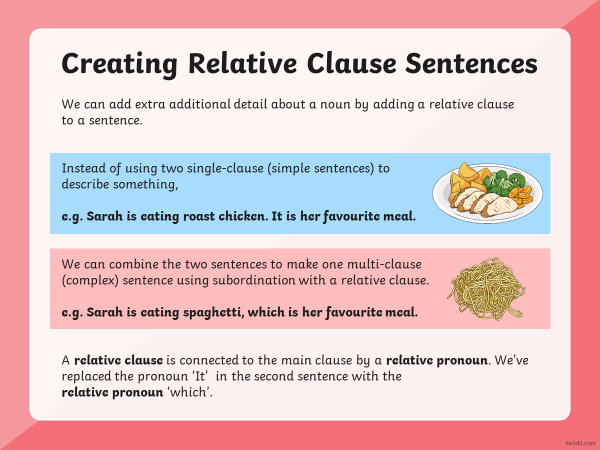 Day two Can you add a relative clause to these sentences?Add                  where           who	      whose 	       whichFor example The teacher, who had curly hair, worked at Worth Valley Primary.My teacher told me to try my best. The boy ran down the street.I saw the dog.“Don’t cry”, said the girl.The athlete won the race.She lived in a small house.The girl clambered over the rocks.The wind battered the ships on the coastline.The island was a haven of peace.I live in Birmingham.Great Britain is a small island.The sofa was extremely comfortable.Write about the pictures using relative clauses. 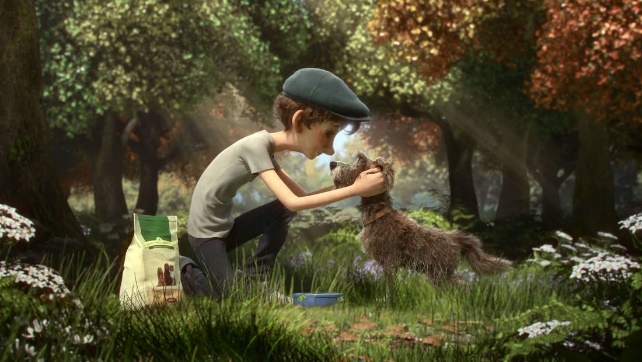 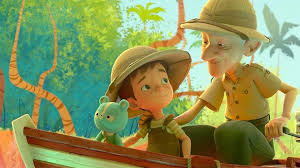 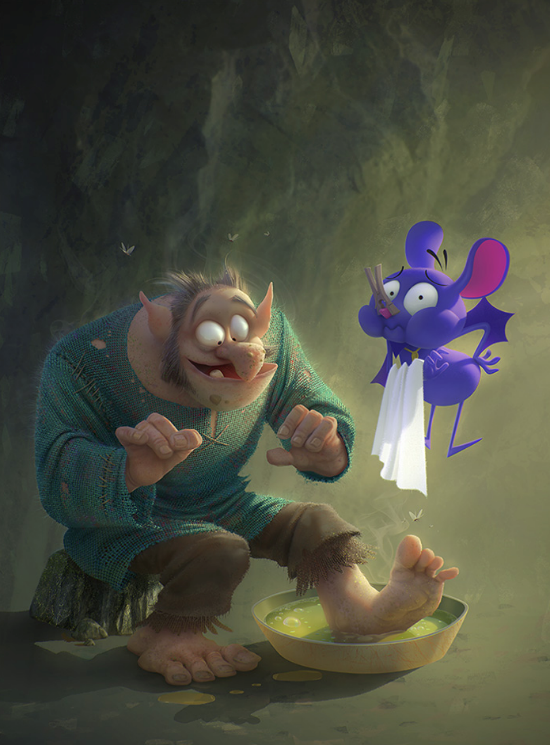 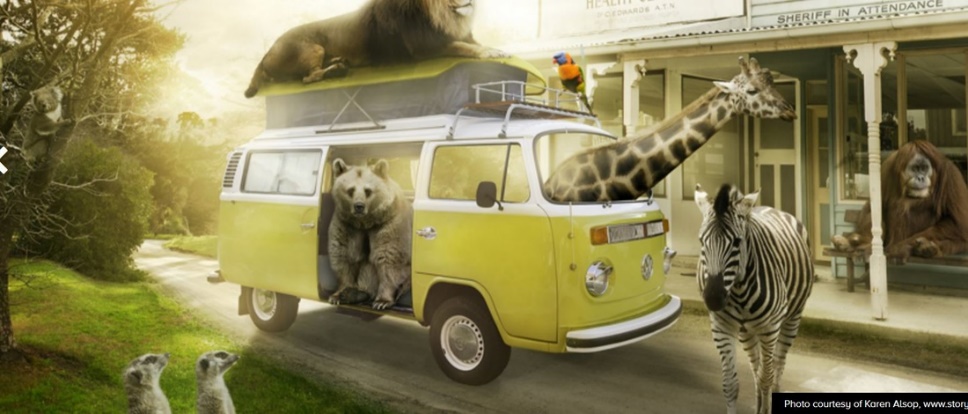 Day three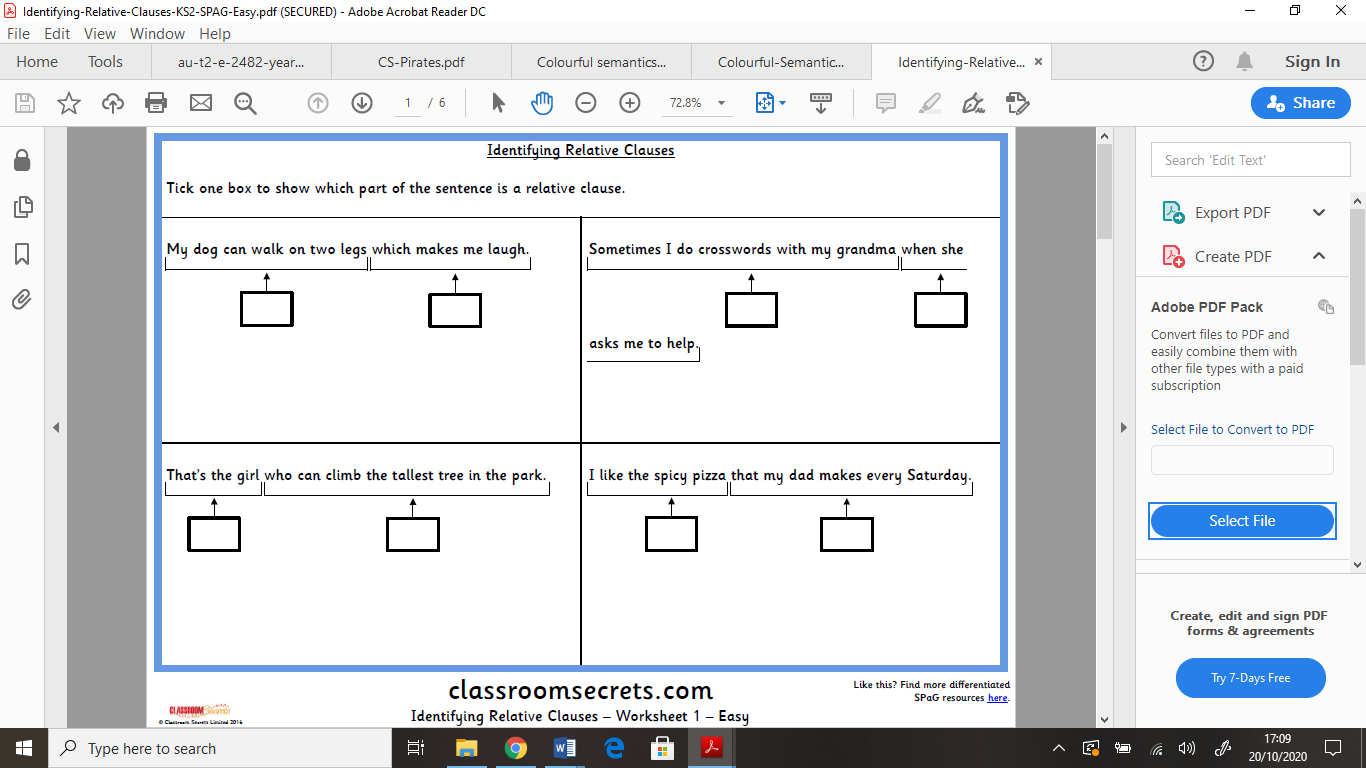 Complete tasks on powerpoint 